ΕΛΛΗΝΙΚΗ ΔΗΜΟΚΡΑΤΙΑ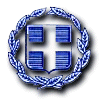 ΠΡΩΤΟΔΙΚΕΙΟ ΛΙΒΑΔΕΙΑΣ          ΠΡΟΕΔΡΟΣ                                                             ΠΡΑΞΗ   78 /2021Η ΠΡΟΕΔΡΟΣ ΠΡΩΤΟΔΙΚΩΝ ΛΙΒΑΔΕΙΑΣΟΥΡΑΝΙΑ-ΑΙΚΑΤΕΡΙΝΗ ΚΩΤΣΙΟΥ   Αφού έλαβε υπόψη τις  διατάξεις του άρθρου 15  παρ. 7 εδ. β΄περ. δδ του  Ν. 1756/1988, όπως ισχύει και το άρθρο 83 του Ν.4790/2021 (ΦΕΚ 48/Α/31-3-2021) που  περιλαμβάνει τη διάταξη για την επαναλειτουργία των πολιτικών δικαστηρίων και προβλέπει τον οίκοθεν επαναπροσδιορισμό των πολιτικών υποθέσεων που ματαιώθηκαν  διαρκούσης της αναστολής λειτουργίας  των δικαστηρίων,  λόγω των έκτακτων μέτρων προστασίας της δημόσιας υγείας από την πανδημία του κορωνοϊού covid 19.ΕΠΑΝΑΠΡΟΣΔΙΟΡΙΖΟΥΜΕ ΤΙΣ ΥΠΟΘΕΣΕΙΣ ΤΩΝ ΟΠΟΙΩΝ Η ΣΥΖΗΤΗΣΗ ΜΑΤΑΙΩΘΗΚΕ  από 08-04-2021   ΕΩΣ ΚΑΙ  15-04-2021 ΩΣ  ΕΞΗΣ:Α) ΜΟΝΟΜΕΛΕΣ ΠΡΩΤΟΔΙΚΕΙΟ: ΤΑΚΤΙΚΗ, ΠΕΡΙΟΥΣΙΑΚΕΣ, ΓΑΜΙΚΕΣ  ΔΙΑΦΟΡΕΣ, ΕΦΕΣΕΙΣ & ΕΚΟΥΣΙΑ  1.Οι ματαιωθείσες υποθέσεις Εκουσίας Μονομελούς της δικασίμου της 15ης Απριλίου  2021, με αριθμ. καταθ. δικ. : ΜΕ 58/2020, ΜΕ 67/ 2020, και  ΜΕ13/2021 προσδιορίζονται όλες (συνολικά 3)   στη νέα δικάσιμο της 23ης  Σεπτεμβρίου  2021.2.Οι ματαιωθείσες υποθέσεις Περιουσιακών διαφορών Μονομελούς της δικασίμου της 15ης  Aπριλίου 2021, με αριθμ. καταθ. δικ.: Μει 95/2018, Μει 20/2019, Μει 72/2019, Μει 13/2020, Μει 25/2020, Μει97/2020, Μει 102/2020,  Μει 107/2020, Μει112 /2020 και Μει 128/2020 ,  προσδιορίζονται όλες (συνολικά 10) στη νέα δικάσιμο της 9ης Δεκεμβρίου  2021. 3.Οι ματαιωθείσες υποθέσεις Γαμικών Διαφορών Μονομελούς  της δικασίμου της 15ης  Aπριλίου 2021, με αριθμ. καταθ. δικ.: ΓΔ 2/2021,  ΓΔ8/2021 και  ΓΔ 9/2021 προσδιορίζονται όλες (συνολικά 3) στη νέα δικάσιμο της 11ης Νοεμβρίου  2021.     4. Οι ματαιωθείσες- υποθέσεις Τακτικής Μονομελούς  της δικασίμου  της  15ης  Aπριλίου 2021  με αριθμ καταθ. δικ.: ΜΤ 75 /2014,  ΜΤ 76/2014 και ΜΤ 54/2015 προσδιορίζονται όλες (συνολικά 3)  στη νέα δικάσιμο της 11ης Νοεμβρίου  2021        5.Οι ματαιωθείσες υποθέσεις  εφέσεων  Μονομελούς της δικασίμου της 15ης  Aπριλίου 2021 , με αριθμ. καταθ. δικ. ΕΜ54 /2019,  ΕΜ 91 /2019, ΕΜ 49 /2020,   ΕΜ 87 /2020, και  ΕΜ   108/2020   προσδιορίζονται όλες (συνολικά  5) στη νέα δικάσιμο της 25ης Νοεμβρίου  2021ΩΡΑ  ΕΝΑΡΞΗΣ  ΣΥΖΗΤΗΣΗΣ  ΤΩΝ  ΥΠΟΘΕΣΕΩΝ:   9:00΄ Β) ΜΟΝΟΜΕΛΕΣ ΠΡΩΤΟΔΙΚΕΙΟ ΔΙΑΔΙΚΑΣΙΑ ΑΣΦΑΛΙΣΤΙΚΩΝ ΜΕΤΡΩΝ:       1. Η ματαιωθείσα υπόθεση Ασφαλιστικών Μέτρων  Μονομελούς  της  δικασίμου  της  22ας  Απριλίου 2021  με αριθμ. καταθ. δικ. : ΜΑΜ 205/2020, προσδιορίζεται στη νέα δικάσιμο 15 Ιουλίου 2021 (τμήμα διακοπών)     2.Οι ματαιωθείσες υποθέσεις Ασφαλιστικών Μέτρων  Μονομελούς  της  δικασίμου  της  8ης Απριλίου  2021 , με αριθμ. καταθ. δικ. : ΜΑΜ 1/2020, ΜΑΜ 139/2020, ΜΑΜ 183/2020 και ΜΑΜ 15/2021 προσδιορίζονται όλες (συνολικά 4) στη νέα δικάσιμο της 7ης Οκτωβρίου  2021.   3.Οι ματαιωθείσες υποθέσεις ασφαλιστικών μέτρων  Μονομελούς της δικασίμου της 22ας  Απριλίου   2021, με αριθμ. καταθ. δικ.: ΜΑΜ 116/2020, ΜΑΜ 202/2020, ΜΑΜ 3/2021, ΜΑΜ 11/2021   και  ΜΑΜ 25/2021 προσδιορίζονται όλες (συνολικά5) στη νέα δικάσιμο της 21ης Οκτωβρίου  2021.	                   ΩΡΑ ΕΝΑΡΞΗΣ ΣΥΖΗΤΗΣΗΣ ΤΩΝ  ΥΠΟΘΕΣΕΩΝ : 11:00΄ Λιβαδειά  28 Μαΐου 2021Η ΠΡΟΕΔΡΟΣ ΠΡΩΤΟΔΙΚΩΝ ΛΙΒΑΔΕΙΑΣΟΥΡΑΝΙΑ-ΑΙΚΑΤΕΡΙΝΗ ΚΩΤΣΙΟΥ